*Instruções para o preenchimento:1- No Campo de nº 8 do Formulário, a coluna “Nome do Documento” devem ser listados os documentos que compõe o processo, com sua correta nomenclatura. É importante que o nome do documento “espelhe” a atividade para a qual ele foi criado para cumprir.  Exemplo: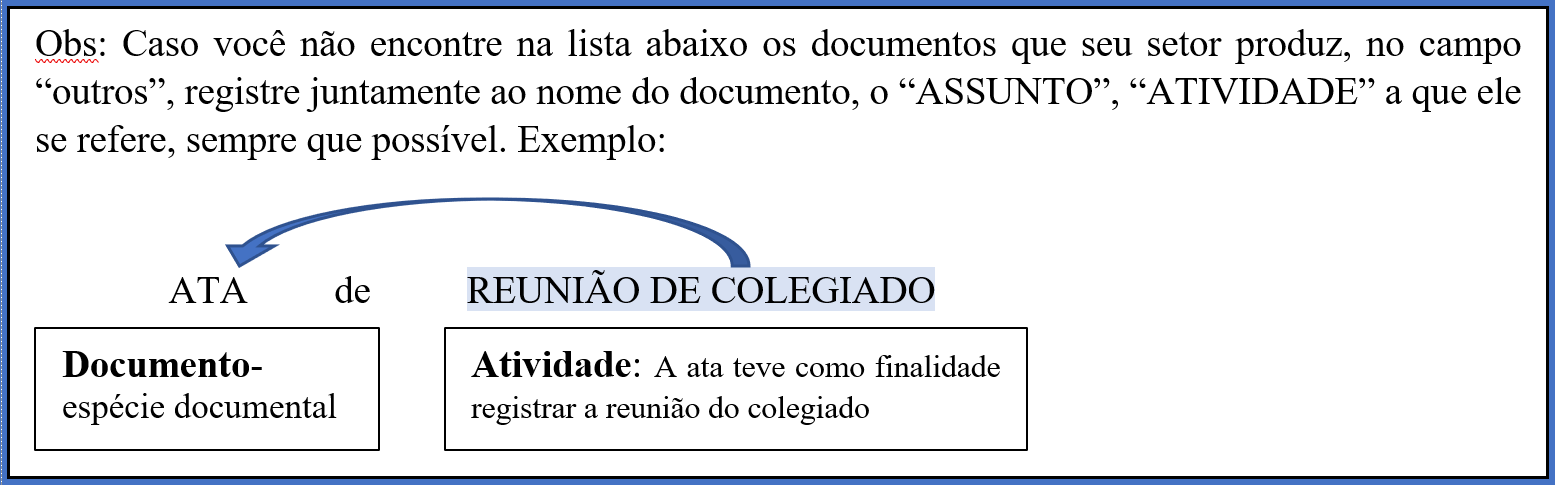 2- No Campo de nº 8 do Formulário, a coluna “Documento interno ao SUAP” deve ser assinalada caso o documento possa ser construído e modelado dentro do sistema SUAP. Quando não houver essa possibilidade, ou por uma questão de formatação, ou devido o documento ser oriundo de outro sistema, por exemplo, deve ser assinalada a coluna “Documento externo ao SUAP”, já que este entrará no fluxo do processo como um PDF, gerado externamente ao sistema.3-  No campo nº 4, Níveis de acesso permitido, deve(m) ser indicado(s) o(s) nível(is) de acesso permitido(s), para o cadastramento do processo. Pode ser assinalado mais de um nível. Por exemplo, no caso do processo ser cadastrado como restrito e público. Isto quer dizer que o usuário tem a opção de escolher entre estes dois níveis de acesso. Então, se um processo tiver uma fase restrita, mas puder tornar-se público, posteriormente, haverá esta possibilidade disponível no sistema para o usuário.Documentos públicos: podem ser visualizados em seu inteiro teor tanto por usuários internos quanto por usuários externos, no modo de consulta pública.Documentos reservados: Embora alguns dados do processo possam ser recuperados no modo de consulta pública (como número do processo), o teor dos documentos só será acessado pelos setores envolvidos em sua tramitação.Documentos sigilosos: São aqueles que só poderão ser visualizados por indivíduos que estejam diretamente relacionados a ele.4- Já o campo de nº5, Nível de acesso sugerido, deve ser indicada a hipótese legal que acompanhará a justificativa dos níveis restrito e sigiloso.5- Em casos em que haja a necessidade de sigilo durante parte do processo, é importante inserir no Campo 9 do Formulário, no campo “Procedimento”, o momento do fluxo em que este processo pode ser declarado como público. 6- Exemplo de preenchimento do Campo 9 do Formulário para inclusão de Processos no SUAP: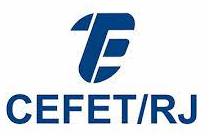 CENTRO FEDERAL DE EDUCAÇÃO TECNOLÓGICA CELSO SUCKOW DA FONSECACENTRO FEDERAL DE EDUCAÇÃO TECNOLÓGICA CELSO SUCKOW DA FONSECACENTRO FEDERAL DE EDUCAÇÃO TECNOLÓGICA CELSO SUCKOW DA FONSECACENTRO FEDERAL DE EDUCAÇÃO TECNOLÓGICA CELSO SUCKOW DA FONSECACENTRO FEDERAL DE EDUCAÇÃO TECNOLÓGICA CELSO SUCKOW DA FONSECACENTRO FEDERAL DE EDUCAÇÃO TECNOLÓGICA CELSO SUCKOW DA FONSECACENTRO FEDERAL DE EDUCAÇÃO TECNOLÓGICA CELSO SUCKOW DA FONSECACENTRO FEDERAL DE EDUCAÇÃO TECNOLÓGICA CELSO SUCKOW DA FONSECACENTRO FEDERAL DE EDUCAÇÃO TECNOLÓGICA CELSO SUCKOW DA FONSECAFORMULÁRIO PARA INCLUSÃO DE PROCESSOS NO SUAPFORMULÁRIO PARA INCLUSÃO DE PROCESSOS NO SUAPFORMULÁRIO PARA INCLUSÃO DE PROCESSOS NO SUAPFORMULÁRIO PARA INCLUSÃO DE PROCESSOS NO SUAPFORMULÁRIO PARA INCLUSÃO DE PROCESSOS NO SUAPFORMULÁRIO PARA INCLUSÃO DE PROCESSOS NO SUAPFORMULÁRIO PARA INCLUSÃO DE PROCESSOS NO SUAPFORMULÁRIO PARA INCLUSÃO DE PROCESSOS NO SUAPFORMULÁRIO PARA INCLUSÃO DE PROCESSOS NO SUAPObservação: Ver instruções para o preenchimento, ao final do formulário.Observação: Ver instruções para o preenchimento, ao final do formulário.Observação: Ver instruções para o preenchimento, ao final do formulário.Observação: Ver instruções para o preenchimento, ao final do formulário.Observação: Ver instruções para o preenchimento, ao final do formulário.Observação: Ver instruções para o preenchimento, ao final do formulário.Observação: Ver instruções para o preenchimento, ao final do formulário.Observação: Ver instruções para o preenchimento, ao final do formulário.Observação: Ver instruções para o preenchimento, ao final do formulário.Unidade(s) responsável(is) pelo preenchimento do formulário Unidade(s) responsável(is) pelo preenchimento do formulário Unidade(s) responsável(is) pelo preenchimento do formulário Nome do processo Nome do processo Nome do processo AssuntoAssuntoAssuntoNíveis de acesso permitido:Níveis de acesso permitido:Níveis de acesso permitido:(   ) Sigiloso(   ) Restrito(  ) Público(   ) Sigiloso(   ) Restrito(  ) Público(   ) Sigiloso(   ) Restrito(  ) Público(   ) Sigiloso(   ) Restrito(  ) Público(   ) Sigiloso(   ) Restrito(  ) Público(   ) Sigiloso(   ) Restrito(  ) PúblicoNível de acesso sugerido:Nível de acesso sugerido:Nível de acesso sugerido:(   ) Sigiloso Hipótese legal:___________________________________________________(   ) Sigiloso Hipótese legal:___________________________________________________(   ) Sigiloso Hipótese legal:___________________________________________________(   ) Sigiloso Hipótese legal:___________________________________________________(   ) Sigiloso Hipótese legal:___________________________________________________(   ) Sigiloso Hipótese legal:___________________________________________________Nível de acesso sugerido:Nível de acesso sugerido:Nível de acesso sugerido:(   ) RestritoHipótese legal:___________________________________________________(   ) RestritoHipótese legal:___________________________________________________(   ) RestritoHipótese legal:___________________________________________________(   ) RestritoHipótese legal:___________________________________________________(   ) RestritoHipótese legal:___________________________________________________(   ) RestritoHipótese legal:___________________________________________________Nível de acesso sugerido:Nível de acesso sugerido:Nível de acesso sugerido:(   ) Público(   ) Público(   ) Público(   ) Público(   ) Público(   ) PúblicoClassificação (CONARQ):Classificação (CONARQ):Classificação (CONARQ):(A ser preenchido pela Equipe de Gestão de Documentos)(A ser preenchido pela Equipe de Gestão de Documentos)(A ser preenchido pela Equipe de Gestão de Documentos)(A ser preenchido pela Equipe de Gestão de Documentos)(A ser preenchido pela Equipe de Gestão de Documentos)(A ser preenchido pela Equipe de Gestão de Documentos)Documento(s) Necessário(s) para abertura do PROCESSO:Documento(s) Necessário(s) para abertura do PROCESSO:Documento(s) Necessário(s) para abertura do PROCESSO:Liste todos os documentos que integram o processo por ordem de arquivamento e marque um x indicando se o documento é produzido internamente ou tem origem externa (produzido em outro sistema):Liste todos os documentos que integram o processo por ordem de arquivamento e marque um x indicando se o documento é produzido internamente ou tem origem externa (produzido em outro sistema):Liste todos os documentos que integram o processo por ordem de arquivamento e marque um x indicando se o documento é produzido internamente ou tem origem externa (produzido em outro sistema):Liste todos os documentos que integram o processo por ordem de arquivamento e marque um x indicando se o documento é produzido internamente ou tem origem externa (produzido em outro sistema):Liste todos os documentos que integram o processo por ordem de arquivamento e marque um x indicando se o documento é produzido internamente ou tem origem externa (produzido em outro sistema):Liste todos os documentos que integram o processo por ordem de arquivamento e marque um x indicando se o documento é produzido internamente ou tem origem externa (produzido em outro sistema):Liste todos os documentos que integram o processo por ordem de arquivamento e marque um x indicando se o documento é produzido internamente ou tem origem externa (produzido em outro sistema):Liste todos os documentos que integram o processo por ordem de arquivamento e marque um x indicando se o documento é produzido internamente ou tem origem externa (produzido em outro sistema):Liste todos os documentos que integram o processo por ordem de arquivamento e marque um x indicando se o documento é produzido internamente ou tem origem externa (produzido em outro sistema):OrdemOrdemNome do documentoNome do documentoNome do documentoNome do documentoNível de acessoDocumento internoao SUAP*Documento externo ao SUAP*Exemplos:Exemplos:Parecer de concessão de Progressão de CapacitaçãoPortaria de Exoneração Estudo Técnico DisciplinarMemória de CálculoParecer de concessão de Progressão de CapacitaçãoPortaria de Exoneração Estudo Técnico DisciplinarMemória de CálculoParecer de concessão de Progressão de CapacitaçãoPortaria de Exoneração Estudo Técnico DisciplinarMemória de CálculoParecer de concessão de Progressão de CapacitaçãoPortaria de Exoneração Estudo Técnico DisciplinarMemória de Cálculo1122334455667788991010......9- FLUXO DO PROCESSO9- FLUXO DO PROCESSO9- FLUXO DO PROCESSO9- FLUXO DO PROCESSO9- FLUXO DO PROCESSO9- FLUXO DO PROCESSO9- FLUXO DO PROCESSO9- FLUXO DO PROCESSO9- FLUXO DO PROCESSOPASSOUNIDADEUNIDADEUNIDADEPROCEDIMENTOPROCEDIMENTOPROCEDIMENTOPROCEDIMENTO123...Observações:Observações:Observações:Observações:Data:Data:Data:Data:Nome do Servidor:Nome do Servidor:Nome do Servidor:Nome do Servidor:Nome do Servidor:PASSOUNIDADEPROCEDIMENTO1Setor requisitanteO setor requisitante providencia a abertura do Processo Eletrônico “xxxxxx” Emitir ofício com justificativa da solicitação, assinado pelo requisitante e chefe do setor.Encaminhar ofício ao Protocolo para abertura de Processo.2Protocolo O Setor de Protocolo receberá a solicitação, fará a autuação do Processo, inserindo NUP, atribuindo o código de classificação ao documento.O setor de Protocolo encaminhará o processo para XXXX...